Kom og vær medTIL ÅBENT HUS-TRÆNING FOR HELE FAMILIENxxxdag kl. xx til xx på skolen/i hallen.Der er forfriskninger til alle fremmødte.Kom og prøv:Vores nye holdtilbud i xxx for børn/voksneSpring (både børn og voksne er velkomne)Dans/stepVores nye airtrack/elastikker/store bolde/stepbænkeVore instruktører står klar til at tage imod jer (indsæt evt. et foto af instruktører).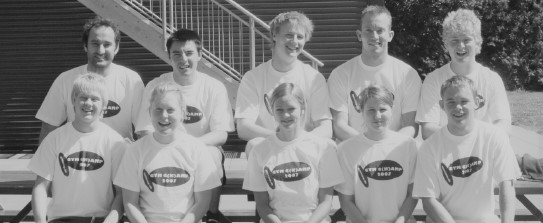 Alle er velkomne.Vi glæder os til at se dig og din familie.Har du spørgsmål, så kontakt:Navn, funktion i foreningenMobilVel mødtForeningens navn